Countdown Plan Year 13 – 2022: 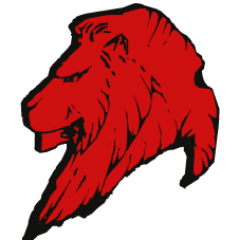 Subject:EconomicsExamination adaptations for this year:For each paper topic content has been providedTopics not listed can still be used and credited on synoptic questionshttps://filestore.aqa.org.uk/content/summer-2022/AQA-7136-AI-22.PDFLesson CountdownLesson CountdownLesson CountdownLesson CountdownLesson CountdownWeek beginning:Lesson 1 JBSLesson 2 OKELesson 3 FRDLesson 3 FRD28/02/22Consumer and producer surplusGreen quantitative easingPublic ownership, privatization, regulation and deregulationPublic ownership, privatization, regulation and deregulation07/03/22The grocery and milk marketDepreciation of the poundContestable and Non-contestable marketsContestable and Non-contestable markets14/03/22Mock examsMock examsMock examsMock exams21/03/22Mock examsMock examsMock examsMock exams28/03/22Economies of scale and fighter jetsInflation and deflationInflation and deflationStatic and dynamic efficiency and resource allocation 04/04/22Sales taxesRegulation of financial marketsRegulation of financial marketsGovernment failure11/04/22Easter HolidayEaster HolidayEaster HolidayEaster Holiday18/04/22Easter HolidayEaster HolidayEaster HolidayEaster Holiday25/04/22InnovationIcelandic bankingIcelandic bankingIndex numbers02/05/22Behavioural economics and macroeconomyEducation fundingEducation fundingMultiple choice09/05/22Timed exam paperTimed exam paperTimed exam paperTimed exam paper16/05/22Timed exam paperTimed exam paperTimed exam paperTimed exam paper